Polytan fête ses 50 ans lors du FSB 2019Des revêtements durables pour sols à usage sportif en point de mireJamais une visite du stand de Polytan au salon du FSB n’a été aussi passionnante que cette année : pour ses 50 ans, le fabricant leader de revêtements de sol pour les sports de plein air présente une pléthore de nouveautés toutes plus remarquables les unes que les autres. La gamme avant-gardiste Green Technology se trouve au cœur de la présentation : l’expert en matière de systèmes de gazon synthétique, de revêtements synthétiques et de revêtements antichute regroupe des produits particulièrement écologiques. Parmi ceux-ci, une nouveauté mondiale dans le domaine des gazons synthétiques destinés au football qui devrait ravir avant tout les clubs amateurs, les écoles et les municipalités ayant des objectifs élevés en matière de développement durable. De nos jours, dans quelle mesure des revêtements synthétiques ultramodernes pour usage sportif peuvent-ils être écologiques ? Pour renforcer le développement de systèmes durables de revêtements de sol à usage sportif, y compris le remplissage sous haute pression, Polytan a créé il y a deux ans la gamme de produits Green Technology et l’a élargi petit à petit. Cette année, le fabricant présente quatre produits au cours du FSB : le gazon pour hockey Poligras Tokyo GT, qui a été conçu dès 2017 en vue des Jeux Olympiques de Tokyo en 2020. Polytan fabrique les fibres de ce gazon synthétique à 60 % à partir de matières premières biologiques qui proviennent de cannes à sucre issues de l’agriculture durable. Ce principe est désormais appliqué à un nouveau gazon synthétique pour football, le LigaTurf Cross GT. De plus, Polytan a récemment ajouté dans la gamme de produits Green Technology le nouveau remplissage Fusion GT fabriqué à 70 % à partir de matériaux naturels ainsi que la couche élastique PolyBase GT. Pour cette dernière, le fabricant a utilisé un liant écologique composé de CO2 en tant que matière première et dont les développeurs sont actuellement nominés pour le Prix allemand de l'avenir (Deutscher Zukunftspreis). Même en matière de durabilité, le spécialiste des revêtements de sol à usage sportif est représenté au nouveau Forum Recycling du FSB afin d’exposer ses idées au public professionnel en ce qui concerne le traitement ultérieur de gazons à usage sportif obsolètes. Légendes :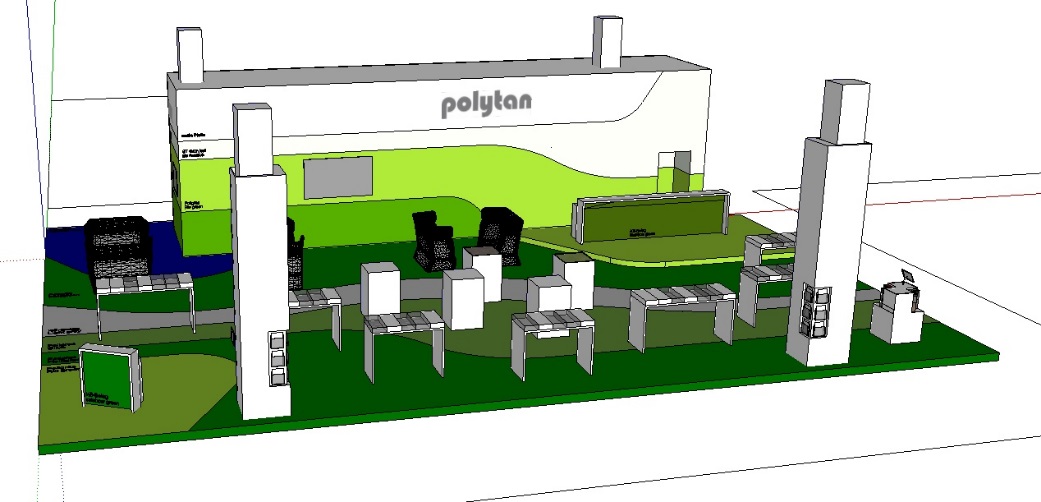 Polytan-Messestand-FSB-2019.jpg
Tout a commencé il y a 50 ans, avec des revêtements synthétiques – aujourd’hui, la gamme de Polytan comprend des pistes de course, des terrains tout temps, des revêtements pour le tennis et le handball, des revêtements antichute, ainsi que des systèmes de gazon synthétique pour les terrains multifonctionnels ou les terrains de football, de hockey et de rugby. Le point fort du salon à l’occasion de cet anniversaire est constitué par quatre nouveaux produits issus de la gamme Green Technology et dotés d'une compatibilité environnementale unique. Polytan GmbH :
Faire le meilleur revêtement au service des exploits sportifs, tel est l'idéal que poursuit Polytan depuis 1969. En gardant en permanence l'œil sur les dernières découvertes dans le champ de la médecine du sport, le spécialiste en revêtements pour sports d'extérieur n'a de cesse de perfectionner ses systèmes de revêtements synthétiques et de gazon synthétique. Aujourd'hui, les terrains en gazon synthétique ont non seulement des propriétés semblables à celles de l’herbe naturelle, mais ils offrent aussi d'excellentes qualités de jeu. La gamme des revêtements synthétiques de qualité supérieure va des revêtements amortissants et absorbeurs de chocs aux revêtements pour piste de vitesse, en passant par les terrains tout temps polyvalents. Outre le développement, la fabrication et la pose de ses propres revêtements sportifs, la gamme de services fournie par Polytan comprend aussi le marquage des lignes, les réparations, le nettoyage et l'entretien. Tous les produits répondent aux normes nationales et internationales actuellement en vigueur et sont dûment certifiés par les fédérations sportives internationales telles que la FIFA, le FIH, le World Rugby et l'IAAF.Coordonnées de l’agence : 
Seifert PR GmbH (GPRA)
Barbara Mäurle
Zettachring 2a
70567 Stuttgart
0711 / 77918-26
barbara.maeurle@seifert-pr.deCoordonnées de la société : 
Polytan GmbH 
Tobias Müller
Gewerbering 3 
86666 Burgheim 
08432 / 8771
tobias.mueller@polytan.com